IMMINGHAM TOWN COUNCIL     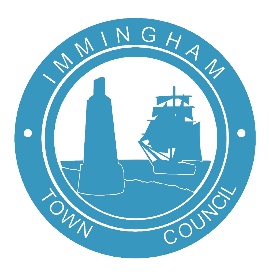 Civic Centre, Pelham Road, Immingham, North East Lincolnshire, DN40 1QFTel (01469) 727272	 email enquiries@immingham-tc.gov.uk You are invited to the meeting of Immingham Town Council which will be held on Wednesday 24 January 2024, in the Council Chamber, Pelham Road, Civic Centre, Immingham at 18:30.A HopkinsAndy HopkinsTown Clerk							17 January 2024Members of the public may speak on any item(s) during the public participation session that is relevant to the Council. Audio and video recording of this meeting may take place with certain restrictions.Public Participation AGENDA2324/137	Apologies		To receive and approve any apologies for absence.2324/138	Declarations of interest	To record declarations of interest by any member of the Council in respect of the agenda items listed below.  Members declaring interests should identify the agenda item and type of interest being declared.	To note dispensations given to any member of the Council in respect of the agenda items listed below.2324/139	NELC Tree Strategy NELC Officers to attend.2324/140	Confirmation of Minutes To confirm that the minutes of the following meeting is a true and correct record of that which took place:		Town Council			  	13 December 2023		Personnel Committee			10 January 20242324/141	Mayor’s Report To receive the Mayor’s report.2324/142	Members’ QuestionsTo receive questions raised under Standing Order 1u.2324/143	Representatives to Outside OrganisationsTo receive reports from members representing the Town Council.2324/144	Reports by Ward Councillors		To receive brief reports from NELC Ward Councillors on matters of interest to Town Councillors and the local community.2324/145	FinanceTo receive the Bank Reconciliation & Payments for December 2023 for approval.To receive the Clerk’s 2023/2024 Budget monitor December and consider some spending.To agree the ITC Budget and Precept for 2024/2025.2324/146	NELC Service Level AgreementTo agree the SLA for Grounds and Litter.2324/147	Spring Street Field LeaseTo agree taking on the lease from NELC.2324/148	Roval Drive LeaseTo discuss the current position on the lease from NELC.2324/149	Greater Lincolnshire DevolutionTo discuss the proposal and agree any feedback to the consultation following the presentation on 11/01/2024.2324/150	North East Lincolnshire Local Plan Review			To consider the Plan and decide on any feedback.2324/151	North East Lincolnshire Library Review			To consider response to review.2324/152	Margaret Street Fence AgreementTo consider proposal for ITC to take on ownership from developer.2324/153	Grant ApplicationTo receive Grant Application from Pilgrim Sheds.2324/154	R-evolution/Pilgrim ShedsClerk to update on activities with partners.Forthcoming MeetingsWed 7 February 18:30 Planning TrainingWed 21 February 18:30 Immingham Town Council